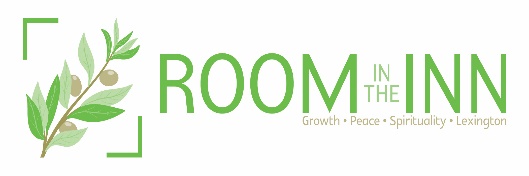 2019-2020 Winter Shelter Congregational Registration FormRoom In The Inn Winter Shelter SeasonNovember 3, 2019 – March 28, 2020Please circle the dates your congregation plans to host Room In The Inn.NOVEMBER 2019	DECEMBER 2019	JANUARY 2020FEBRUARY 2020	MARCH 2020Please check all that apply:Our congregation will host extra nights on shortPlease list any other congregations or organizations that work with your congregation to host Room In The Inn:notice in the event of extreme weather.	 	Our congregation is open to sheltering during the day.	 	Our congregation is open to provide extra meals.	 	Night(s) of the Week: 		                         Max Number of Guests:                                             Phone # Where Guests Stay:  	Night(s) of the Week: 		                         Max Number of Guests:                                             Phone # Where Guests Stay:  	Night(s) of the Week: 		                         Max Number of Guests:                                             Phone # Where Guests Stay:  	Night(s) of the Week: 		                         Max Number of Guests:                                             Phone # Where Guests Stay:  	Night(s) of the Week: 		                         Max Number of Guests:                                             Phone # Where Guests Stay:  	Night(s) of the Week: 		                         Max Number of Guests:                                             Phone # Where Guests Stay:  	Night(s) of the Week: 		                         Max Number of Guests:                                             Phone # Where Guests Stay:  	Night(s) of the Week: 		                         Max Number of Guests:                                             Phone # Where Guests Stay:  	Night(s) of the Week: 		                         Max Number of Guests:                                             Phone # Where Guests Stay:  	Any Additional Information:Services offered (circle):Showers: Y	N	Clothing: Y	NServices offered (circle):Showers: Y	N	Clothing: Y	NServices offered (circle):Showers: Y	N	Clothing: Y	NLaundry:YNSack Lunches:YNAre transportation and facility	Are guests required	Is a designated smoking wheelchair accessible: Y N	to climb stairs:	Y  N	area provided:	Y NOther Information:  	Are transportation and facility	Are guests required	Is a designated smoking wheelchair accessible: Y N	to climb stairs:	Y  N	area provided:	Y NOther Information:  	Are transportation and facility	Are guests required	Is a designated smoking wheelchair accessible: Y N	to climb stairs:	Y  N	area provided:	Y NOther Information:  	Are transportation and facility	Are guests required	Is a designated smoking wheelchair accessible: Y N	to climb stairs:	Y  N	area provided:	Y NOther Information:  	Are transportation and facility	Are guests required	Is a designated smoking wheelchair accessible: Y N	to climb stairs:	Y  N	area provided:	Y NOther Information:  	Are transportation and facility	Are guests required	Is a designated smoking wheelchair accessible: Y N	to climb stairs:	Y  N	area provided:	Y NOther Information:  	Are transportation and facility	Are guests required	Is a designated smoking wheelchair accessible: Y N	to climb stairs:	Y  N	area provided:	Y NOther Information:  	Are transportation and facility	Are guests required	Is a designated smoking wheelchair accessible: Y N	to climb stairs:	Y  N	area provided:	Y NOther Information:  	Are transportation and facility	Are guests required	Is a designated smoking wheelchair accessible: Y N	to climb stairs:	Y  N	area provided:	Y NOther Information:  	